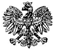 Zgierz, dn. 08.11.2023 r.ZP.272.19.2023.RF/4INFORMACJA O KWOCIE PRZEZNACZONEJ NA SFINANSOWANIE ZAMÓWIENIApn.:„Świadczenie usług pocztowych w obrocie krajowym i zagranicznym na potrzeby Starostwa Powiatowego w Zgierzu”Na podstawie art. 222 ust. 4 ustawy z dnia 11 września 2019 r. – Prawo zamówień publicznych (tj. Dz. U. z 2023 r., poz. 1605 ze zm. - zwanej dalej Ustawą) Powiat Zgierski reprezentowany przez Zarząd Powiatu Zgierskiego (zwany dalej Zamawiającym) informuje, że zgodnie z dokumentami szacowania z dnia 13.09.2023 r., Zamawiający zabezpieczy w uchwałach budżetowych na lata 2024 i 2025 środki finansowe w łącznej wysokości: 699 573,36 zł brutto.                   Zarząd Powiatu Zgierskiego                                   ___________________________________________________(podpis Kierownika Zamawiającego lub osoby upoważnionej)                                    Skarbnik Powiatu Zgierskiego                                                                                                                                                                                           __________________________________                                                                                                                                       (podpis Skarbnika Powiatu Zgierskiego)          ZARZĄD  POWIATU  ZGIERSKIEGO                     95-100 Zgierz, ul. Sadowa 6a                    Tel. (42) 288 81 00,  fax (42) 719 08 16                     zarzad@powiat.zgierz.pl, www.powiat.zgierz.pl